                                                                ДОГОВОР                                перевозки  груза  автомобильным  транспортом  № ____г. Новосибирск                                                                                     _____________________________________, именуемое в дальнейшем «Экспедитор», в лице директора _____________________________, действующего на основании  Устава, с одной стороны и Предмет договора.1.1.По настоящему договору Перевозчик обязуется принять и своевременно доставить, переданный ему Экспедитором (грузоотправителем) груз в пункт назначения и выдать его грузополучателю, а Экспедитор обязуется уплатить за перевозку груза установленную плату.2.Общие условия.2.1.Перевозка грузов осуществляется Перевозчиком на основании заявок (Приложение № 1), оформленных Экспедитором в письменной форме и отправленных при помощи факсимильной связи, электронной почты, телефонограммы, либо переданных представителю Перевозчика. Заявка оформляется на каждую перевозку или на группу перевозок и является неотъемлемой частью настоящего договора. Заявка должна содержать существенные условия планируемой перевозки груза.2.2.Заявка согласовывается сторонами не позднее, чем за 12 часов до начала перевозки грузов, путем обмена заявками, подписанными сторонами и заверенными печатями Экспедитора и Перевозчика. 2.3.Перевозки грузов в рамках настоящего договора осуществляются в соответствии с Уставом автомобильного транспорта  и городского наземного электрического транспорта, Правилами перевозок грузов автомобильным транспортом и порядком, предусмотренным действующим законодательством Российской Федерации.2.4.Размер платы за перевозку определяется по согласованию сторон и указывается в согласованной заявке на соответствующую перевозку груза.2.5. После осуществления перевозки груза и предоставления Перевозчиком товарно-транспортной накладной с подписью грузополучателя, подтверждающей получение груза, стороны в трехдневный срок подписывают Акт выполненных работ, который служит основанием для выставления счетов–фактур. Счета-фактуры, в соответствии с Налоговым Кодексом РФ, должны выставляться в течение 5 дней, по форме, утвержденной Приложением № 1 к постановлению Правительства Российской Федерации от 26 декабря 2011 г. № 1137, с указанием в графе 1 «Наименование товара (описание выполненных работ, оказанных услуг)…» - «Услуги по перевозке груза (маршрут, дата загрузки, водитель, а/м)» согласно образцу (Приложение № 3, являющееся неотъемлемой частью настоящего Договора).3.Обязанности Экспедитора.3.1.Экспедитор обязан подавать заявки на перевозку грузов в согласованные сторонами сроки и предоставлять Перевозчику  все необходимые инструкции по перевозке груза. Заявка Экспедитора составляется на основании соответствующей заявки (поручения, заказа) грузоотправителя. Экспедитор несет ответственность за правильность и полноту информации, изложенной в заявке.3.2.Экспедитор определяет тип и количество автомобилей, необходимых для осуществления перевозки груза, в зависимости от объема и характера перевозки.3.3.Экспедитор информирует грузоотправителя о необходимости полного и правильного оформления сопроводительной транспортной документации, исключающей простой автотранспорта на погрузке и выгрузке.   4.Обязанности Перевозчика.4.1.Перевозчик обязан письменно подтвердить в течение одного рабочего дня получение от Экспедитора заявки на перевозку груза.4.2.Перевозчик обязан выполнять перевозки грузов в соответствии с принятыми и подтвержденными заявками, подавать автомобили точно в сроки по адресу, указанному в принятой к исполнению заявке, пригодные для перевозки указанного в заявке груза и отвечающие санитарным требованиям, ГОСТ 25478-91. Перевозчик (водитель) обязан проверить соответствие укладки и крепления груза на подвижном составе требованиям безопасности движения и обеспечения сохранности подвижного состава, а также сообщить грузоотправителю о замеченных неправильностях в укладке и креплении груза, угрожающих его сохранности. Грузоотправитель по требованию водителя обязан устранить обнаруженные неправильности в укладке и креплении груза. Подпись водителя в ТТН свидетельствует о его согласии с количеством, качеством укладки и крепления груза.4.3.В случае поломки и невозможности предоставления автомобиля точно в срок, Перевозчик обязан незамедлительно проинформировать об этом Экспедитора и заменить автомобиль другим транспортным средством. Подача неисправного или коммерчески непригодного транспортного средства приравнивается к неподаче. Определение коммерческой пригодности транспортного средства для перевозки груза осуществляет грузоотправитель.4.4.Перевозчик принимает на себя ответственность за сохранность груза с момента получения его от Экспедитора (Грузоотправителя) и до выдачи груза Грузополучателю, указанному в заявке.4.5.Перевозчик обязан информировать, в течение не позднее 12 часов Заказчика, обо всех случаях вынужденной задержки автотранспортного средства в пути, и причинах препятствующих своевременной доставке груза.4.6.Грузы, принятые не от Экспедитора, и не оговоренные заявкой  не могут перевозиться в одном транспортном средстве  вместе с грузами  Экспедитора без согласия последнего.4.7.Перевозчик обязан следить за правильностью произведенных отметок таможенными органами в транспортных или иных сопроводительных документах по пути следования транспортного средства.4.8.Перевозчик обязан доставить, вверенный ему по товарно-транспортной накладной, груз в пункт назначения и выдать груз только управомоченному на получение груза лицу (грузополучателю) на основании надлежащим образом оформленной доверенности.4.9.По запросу Экспедитора Перевозчик обязан предоставить Экспедитору в течение двух дней с момента получения запроса, копию товарно-транспортной накладной, полученной от грузоотправителя в месте загрузки.4.10.Перевозчик обязан выполнять перевозки самостоятельно, или от своего имени  по договору привлекать транспортные средства других организаций. При этом перевозчик несет ответственность за  действия третьих лиц, участвующих в перевозочном процессе, как за свои собственные.4.11.Перевозчик обязан инструктировать водителя о правилах и условиях перевозки груза, порядке приема и сдачи груза, о порядке загрузки/выгрузки груза и его размещению в транспортном средстве, правильностью  оформления товарно-транспортных накладных и других документов на груз. 4.12.При заключении договора, перевозчик обязан предоставить экспедитору, заверенные синей печатью, копии следующих документов:Свидетельство о государственной регистрации с присвоением ОГРН.Свидетельство о постановке на учет в качестве налогоплательщика.Выписку из единого государственного реестра юридических лиц не позднее 30 дней со дня выдачи.Устав.Документ, подтверждающий, что перевозчик является/не является плательщиком налога на добавленную стоимость (письмо по форме, согласно приложению № 2 к настоящему Договору, титульный лист декларации с отметкой о ее получении налоговым органом).Образец подписи лиц, уполномоченных подписывать финансовые и прочие документы. Паспорт директора.Договор купли-продажи либо договор аренды нежилого помещения. Штатное расписание. 4.13. Перевозчик гарантирует, что является добросовестным налогоплательщиком, своевременно, и в полной мере выполняет свои обязательства по уплате налогов в соответствии с действующим законодательством Российской Федерации.4.14. При обнаружении повреждения тары или упаковки, а также при наличии других обстоятельств, которые могут оказать влияние на изменение состояния груза, перевозчик обязан провести проверку массы, состояния груза, находящегося в поврежденных таре или упаковке. При этом, порядок проверки массы груза и количества грузовых мест при выдаче груза грузополучателю в пункте назначения должен соответствовать порядку проверки массы груза и количества грузовых мест при приемке груза от грузоотправителя в пункте отправления.    4.15 Перевозчик (водитель) обязан предоставить (Грузоотправителю\Грузополучателю) путевой лист, для внесения отметок относительно даты и времени прибытия автотранспортного средства под погрузку\выгрузку.    4.16. Перевозчик  обязан  предоставить оригинал ТТН не позднее 14 дней с момента выгрузки. В случае нарушения Перевозчиком указанного срока, Экспедитор  вправе  требовать уплаты штрафа в размере  500 рублей за каждый день просрочки.5.Порядок расчетов.5.1. Оплата 100 (ста) процентов провозных платежей и услуг Перевозчика производится по конкретной Заявке Экспедитора (даты прибытия груза в пункт назначения), но не ранее даты получения Экспедитором оригиналов ТТН с печатью грузополучателя, счетов-фактур Перевозчика, акта выполненных работ и выполнении условий, указанных в п.4.12. и 5.4.5.2.Факт исполнения Перевозчиком обязательств по конкретной Заявке Экспедитора подтверждается предъявлением Перевозчиком Экспедитору оригинала товарно-транспортной накладной на груз по соответствующей Заявке с подписью и печатью грузополучателя, указанного в ТТН,  о приеме груза (с указанием даты и времени) в пункте назначения.5.3.Перевозчик обязуется предоставлять Экспедитору оригинал товарно-транспортной накладной, оригинал счета-фактуры и акта оказанных услуг, оформленные надлежащим образом в соответствии с требованиями действующего законодательства РФ.5.4.Перевозчик обязуется предоставлять Экспедитору оригинал счета-фактуры не позднее 14 (Четырнадцати) дней с даты оказания услуг ( сдачи груза грузополучателю) по каждой отдельной Заявке Экспедитора. В с/фактуре должны быть указаны: маршрут следования, № а/машины  или  ФИО водителя, номер заявки или дата загрузки. По окончании отчетного периода (квартал, год)  с-фактуры, ТТН, акты предоставляются до 5 числа месяца, следующего за отчетным. В случае несоблюдения данных сроков оплата транспортных услуг задерживается на  30 банковских дней.5.5. Ежеквартально стороны (за исключением находящихся на упрощенной системе налогообложения), проводят сверку взаимных расчетов. Для этого Экспедитор направляет по электронной почте и/или факсу в адрес Перевозчика Акт сверки, который Перевозчик обязан подписать и предоставить Экспедитору в срок не позднее, чем до 15 числа месяца, следующего за отчетным, посредством направления по электронной почте и/или факсу с последующим направлением оригинала почтовым отправлением. 6.Ответственность сторон.6.1.В случае неисполнения  или ненадлежащего исполнения обязательств по настоящему договору одной из сторон, эта сторона обязана возместить другой стороне договора причиненные таким неисполнением убытки в соответствии с действующим законодательством РФ.6.2.Стороны освобождаются от ответственности за частичное или полное неисполнение обязательств по настоящему договору в силу: 1)  обстоятельств непреодолимой силы (форс-мажор);2) временных ограничения или запрета движения транспортных средств по автомобильным дорогам, введенных в порядке, установленном законодательством Российской Федерации, по не зависящим от перевозчика, грузоотправителя, грузополучателя, экспедитора причинам;3) иных не зависящих от перевозчика,  грузоотправителя, грузополучателя, экспедитора причин.К обстоятельствам непреодолимой силы (форс-мажор) стороны в соответствии с условиями настоящего договора относят следующие обстоятельства:- наводнения, пожары и другие стихийные бедствия;- эпидемии, забастовки и военные действиями в государствах, по территории которых осуществляется перевозка.6.3. Перевозчик несет ответственность за сохранность груза с момента принятия его для перевозки и до момента выдачи грузополучателю или управомоченному им лицу.6.4. В случае, если груз прибыл в неисправном состоянии или с недостачей и не исключается вина Перевозчика,  Грузополучателем с обязательным участием Перевозчика (водителя) составляется акт в порядке, предусмотренном действующим законодательством Российской Федерации. Ни одна из сторон не имеет права отказаться от подписания актов. При несогласии с содержанием акта каждая сторона вправе изложить в нем свое мнение. 6.4.1. В товарно-транспортных документах могут удостоверяться следующие обстоятельства:а) порча или повреждение грузов;б) несоответствие между наименованием, весом и количеством мест груза в натуре и данными, указанными в товарно-транспортной накладной;в) нарушение или отсутствие пломб на кузове или секции автомобиля;г) подача Перевозчиком автомобилей, непригодных для перевозки данного вида груза или не отвечающих санитарным требованиям;д) другие обстоятельства, которые могут служить основанием для материальной ответственности сторон.6.4.2. Если при проверке веса, количества грузовых мест или состояния груза в пункте назначения будут обнаружены недостача, порча или повреждение груза, даже если а/машина пришла с исправной пломбой,  или если эти обстоятельства установлены актом, составленным в пути следования, Перевозчик совместно с грузополучателем обязан определить размер фактической недостачи, порчи или повреждения груза.6.5. В случае наличия у Экспедитора к Перевозчику претензий в части оказания услуг и/или причинения убытков, возникших в связи с деятельностью Перевозчика (в т.ч. по п.п. 7.6, 7.7. настоящего Договора), Экспедитор вправе удержать сумму ущерба/понесенных убытков/штрафных санкций по настоящему договору из стоимости услуг по перевозкам, подлежащим оплате Перевозчику.7.Ответственность Перевозчика.7.1.При опоздании транспортного средства на погрузку более, чем на 1 час на Перевозчика налагается штраф в размере 200 руб. за каждый час опоздания, но не более 10% от стоимости перевозки, при этом неполный час более 30минут округляется до 1 полного часа. Если Перевозчик как минимум за 12 часов до момента загрузки согласовал с Экспедитором возможное опоздание, штрафные санкции к нему не применяются.7.2.В случае несоблюдения сроков доставки по вине Перевозчика, Экспедитор налагает на  последнего штраф, исходя из расчета  2000 рублей в сутки на территории России. При этом нормативный срок погрузки 1 сутки. Эта же норма распространяется на разгрузку груза.7.3.Перевозчик несет ответственность за сохранность груза с момента принятия его к перевозке до выдачи грузополучателю. Размер ответственности Перевозчика определяется, исходя из согласованной стоимости перевозимого груза, указанной в заявке, либо исходя из прилагаемого счета, ТН продавца, а если он отсутствует, то на основании цены, обычно взимаемой за аналогичный товар.7.4. В случае если Перевозчик (водитель) в соответствии с пунктом 4.2. настоящего договора не дал никаких указаний грузоотправителю относительно устранения недостатков по размещению и укладке груза в транспортное средство, ответственность в случае повреждения груза в процессе перевозки несет Перевозчик. 7.5.В случае отказа Перевозчика от выполнения согласованной заявки Экспедитора менее чем за 12 часов до времени погрузки, а равно в случае срыва выполнения заявки непосредственно в процессе ее выполнения, Перевозчик несет ответственность в виде штрафа в размере 10% от стоимости перевозки.7.6. Перевозчик своими силами и средствами осуществляет урегулирование любых споров с третьими лицами, которые могут возникнуть в связи с причинением  им имущественного ущерба или вреда, причиненного деятельностью, создающей повышенную опасность для окружающих (управление транспортными средствами и механизмами водителями, осуществляющими перевозку груза по согласованной заявке). В любом случае Перевозчик возмещает Экспедитору убытки, которые могут возникнуть у Экспедитора в связи с предъявлением Экспедитору каких бы то ни было претензий или требований со стороны третьих лиц, возникших в связи с деятельностью Перевозчика.7.7. Перевозчик гарантирует, что все указанные им в заявках водители обладают надлежащими водительскими удостоверениями, отвечающими требованиям законодательства Российской Федерации. Перевозчик гарантирует компенсацию Экспедитору убытков, включая оплату юридических услуг, связанных с защитой Экспедитора против любых обвинений или претензий, выдвинутых против него вследствие отсутствия у Перевозчика лицензий, прав, разрешений, страховки или других документов, необходимых в соответствии с требованиями действующего  законодательства.  7.8. В случае полной либо частичной утраты перевозимого груза, в том числе, если полная (частичная) утрата груза произошла при наличии целой (не поврежденной) пломбы, перевозчик несет полную гражданско-правовую ответственность за утрату (недостачу) груза. Являясь предпринимателем, перевозчик несет полную гражданско-правовую ответственность на свой страх и риск и может быть освобожден от ответственности только на основании обстоятельств непреодолимой силы.8.Ответственность Экспедитора.8.1.В случае подачи Перевозчику заявки на перевозку и дальнейшего отказа от нее со стороны Экспедитора менее чем за 10 часов до начала погрузки, последний, несет ответственность в виде штрафа в размере не более 10% от стоимости перевозки.8.2.Экспедитор несет ответственность за простой автомобиля в случае своей непосредственной вины за задержку в размере  2000 рублей в сутки на территории России.   В случае опоздания транспортного средства простои не оплачиваются.       9.Претензии и споры.9.1.Стороны будут стараться разрешать все возникшие споры и разногласия путем ведения переговоров на основе принципов взаимоуважения и признания прав другой стороны.9.2. До предъявления Перевозчику иска, вытекающего из перевозки, обязательно предъявление к нему претензий. Претензия должна быть предъявлена в течение срока исковой давности со дня доставки груза либо, если груз не доставлен, со дня, когда груз должен был быть доставлен при нормальных условиях перевозки. Передача другим организациям или гражданам права на предъявление претензий и исков не допускается, за исключением случаев передачи такого права грузоотправителем грузополучателю или грузополучателем грузоотправителю, а также грузоотправителем или грузополучателем - транспортно - экспедиционной организации (Экспедитору).9.3. Срок исковой давности по требованиям, вытекающим из договора перевозки, договоров транспортной экспедиции, составляет один год. Указанный срок исчисляется со дня наступления события, послужившего основанием для предъявления претензии или иска. Иск может быть предъявлен в случае полного или частичного отказа от удовлетворения претензии, либо неполучения ответа на претензию в срок один месяц с момента получения претензии.9.4.Взаимоотношения сторон не урегулированные в настоящем договоре, регулируются в соответствии с действующим законодательством РФ и Уставом автомобильного транспорта и городского наземного  электрического транспорта, Правилами перевозок грузов автомобильным транспортом.  9.5. В случае не урегулирования споров и разногласий спор подлежит разрешению Арбитражным судом Новосибирской области.                    10.Прочие условия.10.1.Настоящий договор вступает в силу с момента его подписания уполномоченными представителями сторон и действует до полного выполнения сторонами, принятых на себя обязательств, но не позднее 31 декабря 2017 г. В случае, если за 30 календарных дней до окончания срока действия настоящего договора, ни одна из сторон не заявит о своем намерении прекратить договорные отношения, настоящий договор автоматически пролонгируется на тех же условиях на каждый последующий календарный год.10.2.Настоящий договор составлен в двух экземплярах, имеющих одинаковую юридическую силу, по одному экземпляру для каждой стороны.10.3.Все изменения, дополнения и приложения к настоящему договору являются его неотъемлемой частью и действительны только при условии, что они составлены в письменном виде и подписаны уполномоченными представителями обоих сторон.10.4. Вся переписка в рамках настоящего договора посредством факсимильной и иных средств связи имеет полную юридическую силу, при условии последующего обмена оригиналами соответствующих документов.Приложения:1. Форма заявки на перевозку груза11.Реквизиты сторон.Приложение № 1 к договору перевозки грузов автомобильным транспортом №_____от «__»__________2017г.ООО «ЭКСПЕДИТОР»ТРАНСПОРТНО-ЭКСПЕДИЦИОННАЯ КОМПАНИЯ630007,  г. Новосибирск, ул. Фабричная, 4/1 оф. 500                                                                                                                   Тел./факс: (383)347-7300Куда/Кому: ______________________________________________________ Тел.(факс):________________________________Маршрут:________________________________________                                                                                                       Заявка на осуществление перевозки   №      от        к договору №_____ от _______________ г.Выделенный подвижной состав: Тягач_____________________________________Прицеп_____________________ Водитель:_________________________________Моб.тел.____________________Паспорт_____________________________________________________________Приложение № 2 к договору перевозки грузов автомобильным транспортом №_____                                                                                                                                 от «__»__________2017г.ОБРАЗЕЦ  ПИСЬМАНа бланке организации*Директору    ООО «ЭКСПЕДИТОР»______________________________________                                                                                                                  630007, г. Новосибирск,                                                                                                              ул. Фабричная 4/1, оф. 500    исх. № ___ от «___»_______2017г.             ________________________________________ настоящим письмом подтверждает,            (наименование юридического лица)что является плательщиком налога на добавленную стоимость. _____________________          ______________________      _______________________             Должность                                   подпись                               Ф.И.О.* При отсутствии в организации бланка в письме после адресата следует указать:«от ______________________________      (наименование юридического лица)__________________________________»          (адрес, контактные данные)Приложение № 3 к договору перевозки грузов автомобильным транспортом №_____от «__»__________2017г.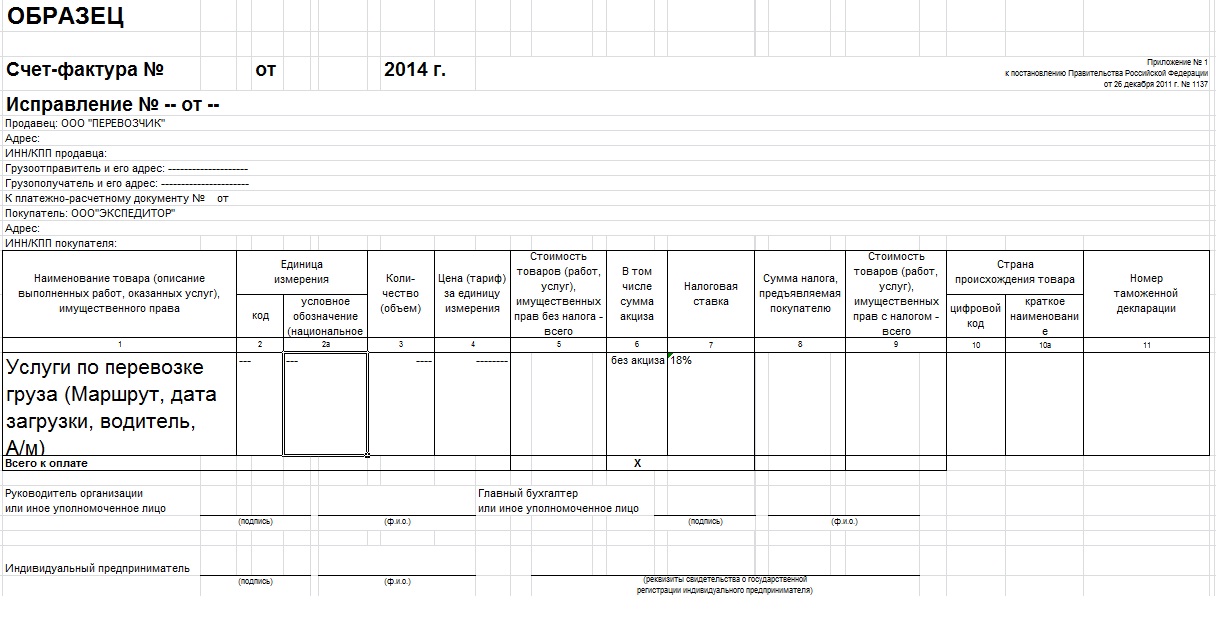 Приложение №4 к договору перевозки груза автомобильным транспортом№ _____ от «___»_________2017г.(в редакции дополнительного соглашения  от « ___»__________2017г.)Заявление о добросовестности Перевозчика(далее – Заявление)Перевозчик гарантирует и подтверждает, что на момент заключения Договора  перевозки груза автомобильным транспортом № _____ от «___»_________2017г. (далее – Договор) преследует деловую цель и отразит операции в соответствии с их экономическим смыслом в налоговых декларациях и бухгалтерской отчетности; что своевременно и в полном объеме выполняет все установленные действующим Налоговым кодексом Российской Федерации обязанности налогоплательщика; что в отношении него не инициирована процедура банкротства, а также то, что он не находится в стадии ликвидации.2. Перевозчик располагает полномочиями, денежными, материальными и трудовыми ресурсами, а также прочими условиями, необходимыми для заключения Договора и исполнения всех обязательств по Договору. Исполнение Договора не влечет за собой нарушения положений каких-либо иных договоров или судебных запретов, обязательных для Перевозчика.3. Перевозчик согласен с тем, что гарантии предусмотренные настоящим Заявлением, являются существенными условиями Договора, влияющими на оценку исполнения Перевозчиком обязательств как надлежаще исполненных. В случае ненадлежащего исполнения условий, указанных в данном заявлении, Экспедитор вправе расторгнуть Договор в одностороннем внесудебном порядке.4. Перевозчик заверяет Экспедитора в том, что будет в установленном законом порядке взаимодействовать с представителями Экспедитора и государственных органов по всем вопросам, связанным с фактом и правомерностью уплаты НДС, налога на прибыль и иных налоговых платежей в бюджет.5. Перевозчик обязуется предпринять все необходимые действия для соблюдения гарантий, данных настоящим заявлением, в течение всего срока действия Договора.6. Перевозчик подтверждает, что при заключении договора с Экспедитором он (нужное отметить галочкой):- не осуществляет привлечение третьих лиц для оказания услуг в рамках Договора с Экспедитором и является собственником услуг, оказание которых является предметом Договора, заключенного между ним и Экспедитором;- осуществляет привлечение третьих лиц для оказания услуг в рамках Договора с Экспедитором и не является собственником услуг, оказание которых является предметом Договора, заключенного между ним и Экспедитором.6.1. Перевозчик несет ответственность за достоверное указание суммы НДС по оказанным (в том числе третьими лицами) услугам.7.  Перевозчик обязуется предоставить Экспедитору в течение 10 (десяти) календарных дней со дня получения соответствующего требования от Экспедитора, заверенную в установленном  порядке копию любого документа из перечисленных в пунктах 7.1.-7.7. настоящего Заявления, за весь период действия Договора:7.1. Устав Перевозчика (с отметкой ФНС);7.2. Протокол (решение) о назначении директора (иного исполнительного органа)  Перевозчика; 7.3. Доверенность о предоставлении права подписи уполномоченному лицу, если Заявление  подписывает  не директор (а иной исполнительный орган организации или доверенное лицо).7.4. Налоговая декларация по НДС за соответствующий период, с отметкой о её принятии налоговой инспекцией  (титульный лист декларации с отметкой ИФНС о принятии и «Раздел 3. Расчет суммы налога, подлежащей уплате в бюджет по операциям, облагаемым по налоговым ставкам, предусмотренным пунктами 2-4 статьи 164 Налогового Кодекса Российской Федерации» с Приложениями).7.5. Бухгалтерская (финансовая) отчетность (форма по КНД 0710099) за  соответствующий период (титульный лист Бухгалтерской (финансовой) отчетности с отметкой ИФНС о принятии и Отчет о финансовых результатах (форма по ОКУД 0710002), а также титульный лист декларации по НДС за соответствующий период с отметкой ИФНС о принятии).7.6. В случае если Перевозчик применяет специальный  режим налогообложения (УСН, ЕНВД, патентную систему налогообложения) – документ, полученный из налогового органа, подтверждающий то, что Перевозчик находится на специальном  режиме налогообложения.7.7. Выписка из Единого государственного реестра юридических лиц (ЕГРЮЛ) в отношении Перевозчика. Внимание! Дата выписки из ЕГРЮЛ должна быть не ранее 30 рабочих  дней до даты ее предоставления.7.8. Копии документов, перечисленных в п.п. 7.1-7.7. настоящего Заявления, будут заверены печатью Перевозчика и подписью уполномоченного лица Перевозчика.8. В том случае, если Экспедитору причинен ущерб/ убытки, вызванные непредставлением Перевозчиком вышеперечисленных документов и/или их несвоевременным предоставлением и/или некорректностью указанных в них сведений, то Перевозчик обязан возместить Экспедитору данный ущерб/ убытки в течение 30 (тридцати) календарных дней со дня получения письменного требования от Экспедитора.9. Перевозчик несет ответственность за недостоверное указание в Акте и счете-фактуре Перевозчика сумм НДС, предъявленных в составе расходов, относящихся к исполнению Заявки Экспедитора, в том числе  предъявленных Перевозчику третьими лицами. В случае выявления (в том числе в результате проверки налоговыми органами, выставления штрафных санкций, доначислений и пеней) недостоверных сведений по суммам НДС, указанным в документах Перевозчика, Перевозчик обязан возместить Экспедитору уплаченные в бюджет суммы штрафных санкций, доначислений и пеней.10. Ежеквартально стороны (за исключением находящихся на упрощенной системе налогообложения) проводят сверку взаимных расчетов. Для этого Экспедитор направляет по электронной почте и/или факсу в адрес Перевозчика Акт сверки, который Перевозчик обязан подписать и предоставить Экспедитору в срок не позднее, чем до 15 числа месяца, следующего за отчетным, посредством направления по электронной почте и/или факсу с последующим направлением оригинала почтовым отправлением. 11. Настоящее Заявление вступает в силу с момента его подписания Сторонами, распространяет свое действие на отношения сторон, возникшие с даты заключения Договора и действует в течение  срока действия вышеуказанного Договора.12. Настоящее Заявление является неотъемлемой частью Договора перевозки груза автомобильным транспортом № _____ от «___»__________2017г.Дополнительное соглашение к Договору перевозки груза автомобильным транспортом № _____ от «___»_________2017г.г. Новосибирск        					                           «____» ___________  2017г.ООО «____________________________________», именуемое в дальнейшем «Перевозчик», в лице ___________________________________________________, действующего на основании __________________________________,  с одной стороны, и ООО «ЭКСПЕДИТОР», именуемое в дальнейшем «Экспедитор», в лице директора ФИО, действующего на основании Устава, с другой стороны, далее совместно именуемые Стороны, заключили настоящее дополнительное соглашение к Договору перевозки груза автомобильным транспортом № _____ от «___»______2017г. (далее – Договор) о нижеследующем:Дополнить Договор приложением «Заявление о добросовестности Перевозчика» в соответствии с приложением к настоящему Дополнительному соглашению, являющемся неотъемлемой частью настоящего Дополнительного соглашения. Остальные условия Договора остаются неизменными и Стороны подтверждают по ним свои обязательства.Настоящее дополнительное соглашение вступает в силу с момента его подписания Сторонами, распространяет свое действие на отношения Сторон, возникшие с даты заключения  Договора, и действует в течение  срока действия Договора.Настоящее дополнительное соглашение является неотъемлемой частью Договора перевозки груза автомобильным транспортом № _____ от «___»_______ 2017г.Экспедитор:                                                    ООО «ЭКСПЕДИТОР»Место нахождения:Почтовый/фактический адрес:630007 г. Новосибирск                                                            ул. Фабричная 4/1, оф. 500                                                          ОГРН 0000000000000 ОКВЭД 00.00ИНН 0000000000,   КПП 000000000                                                                  ОКПО 00000000, ОКАТО 00000000000р/с __________________________                                                   к/с _________________________    БИК 000000000                                              Тел. (383) 347-73-00    Директор: ___________ / ____________/                                     подпись                  расшифровка                                                          м.п.                                  1.Место погрузки1.1Грузоотправитель 1.2.Адрес погрузки1.3.Контактное лицо/телефон1.4.Дата и время погрузки1.5.Груз (наименование)1.6.Вес, кг/ мест, шт.1.8.Способ погрузки/Дополн.                                                                         /2.Вид транспорта 3.Место разгрузки3. 1.Грузополучатель3.2.Адрес разгрузки3.3.Контактное лицо/телефон3.4.Дополнения3.5.Дата разгрузки4Стоимость перевозки4.1.Срок оплаты4.2.Аванс5.Дополнительные условия6.Штрафные санкцииПеревозчик:__________________________Заявка принята к исполнению. С условиями заявки согласныФ.И.О.:____________Подпись:____________                                     М.П.Экспедитор:ООО «ЭКСПЕДИТОР»Ф.И.О.______________________С условиями перевозки согласныПодпись: ___________________М.П.ПеревозчикЭкспедиторООО «ЭКСПЕДИТОР»Директор                _____________     ______________Главный бухгалтер                 ______________  ______________МПДиректор                _____________     /_____________/ПеревозчикЭкспедиторООО «ЭКСПЕДИТОР»Директор                 _____________     ______________МПДиректор              _____________    /__________________/МП